2018-2019 EĞİTİM ÖĞRETİM HARİKA ROKETLER SINIFI MART AYI AYLIK PLANISEVDA YILDIZAYIN RENGİAYIN KONUSUSAYILAR AYIN ŞEKLİAYIN TÜRK BÜYÜĞÜDEĞERLER EĞİTİMİGRİGÖKYÜZÜ UZAY10BEŞGENMİMAR SİNANMERHAMET VE YARDIMSEVERLİKKAVRAMLARKAVRAMLARMÜZİK ETKİNLİĞİMÜZİK ETKİNLİĞİOYUN ETKİNLİĞİTÜRKÇE DİL ETKİNLİĞİÖNCE-SONRADAR-GENİŞAÇ-TOKPARÇA-BÜTÜNÖNCE-SONRADAR-GENİŞAÇ-TOKPARÇA-BÜTÜNPARMAKLAR5 KÜÇÜK ÖRDEKELLERİM TOMBİKAT ALKIŞI OYUNUPARMAKLAR5 KÜÇÜK ÖRDEKELLERİM TOMBİKAT ALKIŞI OYUNUTop taşıma yarışıElma kurdu oyunuPinokyo oyunu ÇORAPLARI EŞLEŞTİR AS OYUNU TEKERLEMELERMASAL     ŞİİR                           HİKAYE ETKİNLİKLERİ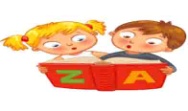 FEN VE DOĞA ETKİNLİĞİFEN VE DOĞA ETKİNLİĞİMONTESSORİ ETKİNLİĞİMONTESSORİ ETKİNLİĞİSANAT ETKİNLİĞİAKIL VE ZEKAYüzer yumurtaYanan bir kibritYanmaz balon Renkler Yüzer yumurtaYanan bir kibritYanmaz balon Renkler Rakam eşleştirmeAYNISINI YAPDuygu ifadeleriAyak izi  Rakam eşleştirmeAYNISINI YAPDuygu ifadeleriAyak izi  Orman haftası sanat etkinligiPenguen sanat etkinligiMaske boyama sanat etkinlgiDünya tiyatro günü DÖNGÜ KARTLARITİK-TAK LEGO DİKKATLİ PUUZLE            İNGİLİZCE            İNGİLİZCEOKUMA VE YAZMAOKUMA VE YAZMAMATEMATİK ETKİNLİĞİBELİRLİ GÜN VE HAFTALARToys: Where is my teddy? Where is my teddy bear? Is it under the bed? Is it on the shelf? It's behind the TV.  Giving Directions Words & Sentences      Go straight.Turn right.  opposite  
     next to Toys: Where is my teddy? Where is my teddy bear? Is it under the bed? Is it on the shelf? It's behind the TV.  Giving Directions Words & Sentences      Go straight.Turn right.  opposite  
     next to -ÇİZGİ ÇALIŞMASI-GÖRSEL AYIRT ETME ÇALIŞMASI-ÇİZGİ ÇALIŞMASI-GÖRSEL AYIRT ETME ÇALIŞMASI-1- 100  ARASI RİTMİK SAYMAYI ÖĞRENİYORUZ   -  10  RAKAMLARINI YAZMAYI ÖĞRENİYORUZ  DÜNYA TİYATROLAR HAFTASIDÜNYA KÜTÜPHANELER HAFTASIORMAN HAFTASIDEĞERLİ VELİMİZ;PAZARTESİ GÜNLERİMİZ KİTAP GÜNÜDÜR.(Çocuklara uygun kitaplar Çocukların Evden getirdikleri kitaplar okunacaktır.)CUMA GÜNLERİMİZ OYUNCAK GÜNÜDÜR.7 MART  PERŞEMBE  GÜNÜ FOOD BASED (ARMUT)GÜNÜDÜR14.03.2019   PERŞEMBE  MUTFAK ETLİNLİGİMİZ(çikolata topu) VARDIR.)21.03.2019 PERŞEMBE TİYATRO GEZİMİZ VARDIR.(TİYATRO ADIı : üç kardeş ve  muhteşem kurt)28.03.2019 PERŞEMBE LİMONATA PARTİSİ OLUCAKTIR.DEĞERLİ VELİMİZ;PAZARTESİ GÜNLERİMİZ KİTAP GÜNÜDÜR.(Çocuklara uygun kitaplar Çocukların Evden getirdikleri kitaplar okunacaktır.)CUMA GÜNLERİMİZ OYUNCAK GÜNÜDÜR.7 MART  PERŞEMBE  GÜNÜ FOOD BASED (ARMUT)GÜNÜDÜR14.03.2019   PERŞEMBE  MUTFAK ETLİNLİGİMİZ(çikolata topu) VARDIR.)21.03.2019 PERŞEMBE TİYATRO GEZİMİZ VARDIR.(TİYATRO ADIı : üç kardeş ve  muhteşem kurt)28.03.2019 PERŞEMBE LİMONATA PARTİSİ OLUCAKTIR.DEĞERLİ VELİMİZ;PAZARTESİ GÜNLERİMİZ KİTAP GÜNÜDÜR.(Çocuklara uygun kitaplar Çocukların Evden getirdikleri kitaplar okunacaktır.)CUMA GÜNLERİMİZ OYUNCAK GÜNÜDÜR.7 MART  PERŞEMBE  GÜNÜ FOOD BASED (ARMUT)GÜNÜDÜR14.03.2019   PERŞEMBE  MUTFAK ETLİNLİGİMİZ(çikolata topu) VARDIR.)21.03.2019 PERŞEMBE TİYATRO GEZİMİZ VARDIR.(TİYATRO ADIı : üç kardeş ve  muhteşem kurt)28.03.2019 PERŞEMBE LİMONATA PARTİSİ OLUCAKTIR.DEĞERLİ VELİMİZ;PAZARTESİ GÜNLERİMİZ KİTAP GÜNÜDÜR.(Çocuklara uygun kitaplar Çocukların Evden getirdikleri kitaplar okunacaktır.)CUMA GÜNLERİMİZ OYUNCAK GÜNÜDÜR.7 MART  PERŞEMBE  GÜNÜ FOOD BASED (ARMUT)GÜNÜDÜR14.03.2019   PERŞEMBE  MUTFAK ETLİNLİGİMİZ(çikolata topu) VARDIR.)21.03.2019 PERŞEMBE TİYATRO GEZİMİZ VARDIR.(TİYATRO ADIı : üç kardeş ve  muhteşem kurt)28.03.2019 PERŞEMBE LİMONATA PARTİSİ OLUCAKTIR.DEĞERLİ VELİMİZ;PAZARTESİ GÜNLERİMİZ KİTAP GÜNÜDÜR.(Çocuklara uygun kitaplar Çocukların Evden getirdikleri kitaplar okunacaktır.)CUMA GÜNLERİMİZ OYUNCAK GÜNÜDÜR.7 MART  PERŞEMBE  GÜNÜ FOOD BASED (ARMUT)GÜNÜDÜR14.03.2019   PERŞEMBE  MUTFAK ETLİNLİGİMİZ(çikolata topu) VARDIR.)21.03.2019 PERŞEMBE TİYATRO GEZİMİZ VARDIR.(TİYATRO ADIı : üç kardeş ve  muhteşem kurt)28.03.2019 PERŞEMBE LİMONATA PARTİSİ OLUCAKTIR.DEĞERLİ VELİMİZ;PAZARTESİ GÜNLERİMİZ KİTAP GÜNÜDÜR.(Çocuklara uygun kitaplar Çocukların Evden getirdikleri kitaplar okunacaktır.)CUMA GÜNLERİMİZ OYUNCAK GÜNÜDÜR.7 MART  PERŞEMBE  GÜNÜ FOOD BASED (ARMUT)GÜNÜDÜR14.03.2019   PERŞEMBE  MUTFAK ETLİNLİGİMİZ(çikolata topu) VARDIR.)21.03.2019 PERŞEMBE TİYATRO GEZİMİZ VARDIR.(TİYATRO ADIı : üç kardeş ve  muhteşem kurt)28.03.2019 PERŞEMBE LİMONATA PARTİSİ OLUCAKTIR.